广西建隆工程咨询有限公司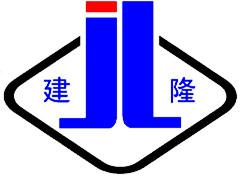 竞争性磋商文件项目名称：崇左市江州区农业农村局崇左市江州区高标准农田建设规划（2019-2025年）编制服务项目项目编号：CZZC2020-C3-20015-GXJL采 购 人：崇左市江州区农业农村局采购代理机构：广西建隆工程咨询有限公司 日  期：二0二零年七月目	录第一章	磋商须知及前附表	6第二章	项目服务要求	24第三章	合同主要条款及格式	25第四章	响应文件格式	33第五章	评标方法和评标标准	51广西建隆工程咨询有限公司关于崇左市江州区农业农村局崇左市江州区高标准农田建设规划（2019-2025年）编制服务项目（CZZC2020-C3-20015-GXJL）竞争性磋商公告项目概况 崇左市江州区农业农村局崇左市江州区高标准农田建设规划（2019-2025年）编制服务项目 采购项目的潜在供应商应在崇左市花山路与城南八路交叉口万沣名车城4楼406室广西建隆工程咨询有限公司获取采购文件，并于2020年7月31日10点00分（北京时间）前提交响应文件。一、项目基本情况项目编号：CZZC2020-C3-20015-GXJL项目名称：崇左市江州区农业农村局崇左市江州区高标准农田建设规划（2019-2025年）编制服务项目采购方式：□竞争性谈判 ☑竞争性磋商 □询价预算金额：人民币叁拾万零叁仟贰佰元整（￥303,200.00）最高限价：人民币叁拾万零叁仟贰佰元整（￥303,200.00）采购需求：崇左市江州区农业农村局崇左市江州区高标准农田建设规划（2019-2025年）编制服务项目的采购。如需进一步了解详细内容，详见竞争性磋商采购文件。合同履行期限：详见竞争性磋商文件本项目不接受联合体。申请人的资格要求：（一）磋商供应商资格要求:1.供应商须符合《中华人民共和国政府采购法》第二十二条规定；2.落实政府采购政策需满足的资格要求：《政府采购促进中小企业发展暂行办法》（财库[2011]181号）、财政部司法部《关于政府采购支持监狱企业发展有关问题的通知》（财库[2014]68号）、财政部《环保总局关于环境标志产品政府采购实施的意见》（财库[2006]90号）、财政部国家发展改革委关于印发《节能产品政府采购实施意见》的通知（财库[2004]185号）、《三部门联合发布关于促进残疾人就业政府采购政策的通知》（财库〔2017〕141号）等政府采购相关政策。3.本项目的特定资格要求：3.1国内注册（指按国家有关规定要求注册的），提供本次采购内容服务，符合《中华人民共和国政府采购法》第二十二条规定的具有独立法人资格的供应商,并具备水利行业丙级（含丙级）以上设计资质及工程勘探专业类丙级（含丙级）以上资质，在人员、设备、资金等方面具有承担本项目的设计能力；3.2拟投入的项目负责人具有水利类相关专业中级（含中级）以上技术职称；3.3对在“信用中国”网站(www.creditchina.gov.cn)、中国政府采购网(www.ccgp.gov.cn)等渠道列入失信被执行人、重大税收违法案件当事人名单、政府采购严重违法失信行为记录名单及其他不符合《中华人民共和国政府采购法》第二十二条规定条件的供应商，将被拒绝参与本次政府采购活动：3.4不接受未购买本项目采购文件的供应商参加磋商。三、获取采购文件时间：2020年7月21日至2020年7月28日，每天上午9:00至12：00，下午15：00至17:30（北京时间，法定节假日除外 ）地点：崇左市花山路与城南八路交叉口万沣名车城4楼406室广西建隆工程咨询有限公司方式：法定代表人或委托代理人持身份证正反面复印件，主体资格证明（如营业执照、事业单位法人证书、执业许可证、个体工商户营业执照、自然人身份证等）复印件；非法定代表人还须携带法定代表人授权书原件（复印件均须加盖单位公章或自然人加盖手指指印）。现场购买售价：竞争性磋商文件工本费每本300元，售后不退。供应商未合法购买本项目竞争性磋商采购文件，采购代理机构将拒收响应文件。四、响应文件提交截止时间：2020年7月31日10点00分（北京时间）地点：崇左市花山路与城南八路交叉口万沣名车城4楼406室广西建隆工程咨询有限公司开标大厅五、开启时间：2020年7月31日10点00分（北京时间）地点：崇左市花山路与城南八路交叉口万沣名车城4楼406室广西建隆工程咨询有限公司开标大厅六、公告期限：自本公告发布之日起至递交响应文件截止时间前。七、其他补充事宜：无八、凡对本次采购提出询问，请按以下方式联系。1.采购人信息名称：崇左市江州区农业农村局地址：崇左市江州区江南街道新民路39号联系方式：刘工  0771-79863362.采购代理机构信息名称：广西建隆工程咨询有限公司地址：崇左市花山路与城南八路交叉口万沣名车城4楼406室联系方式：0771-79606703.项目联系方式项目联系人：潘工   电话：0771-7960670政府采购监督管理部门：崇左市江州区财政局政府采购监督管理股联系电话： 0771-7829899九、网上查询地址：中国政府采购网（http://www.ccgp.gov.cn）、广西政府采购网(http:// www.zfcg.gxzf.gov.cn )。广西建隆工程咨询有限公司                          2020年7月21日第一章	磋商须知及前附表磋商须知前附表一、总	则采购范围采购人就本须知前附表第 1 项和第 2 项所述项目进行采购，现通过竞争性磋商择优选择单位。项目编号和合同名称见本须知前附表第 1 项款。成交供应商应在本须知前附表第 1 项中规定的要求工期前完成此项目工作。定义2.1“磋商供应商”是指符合本次采购项目的磋商供应商资格并提交响应文件、参加磋商的磋商供应商。如果该磋商供应商在本次磋商中成交，即成为“成交磋商供应商”。2.2“服务”系指按磋商文件规定，磋商供应商须承担的安装、调试、技术协助、校准、培训、技   术指导以及其他类似的义务。2.3“项目”系指磋商供应商按磋商文件规定向采购人提供的货物和服务。2.4“书面形式”包括信函、传真、电报等供应商资格凡参加磋商的供应商必须满足“前附表第 3 项”所规定的最低资质等级条件，并应具备以往类似项目经验和人员、技术等方面有能力执行上述项目。磋商费用供应商应承担其响应文件编制与递交所涉及的一切费用。在任何情况下采购代理机构及采购人对上述费用均不负任何责任。现场考察供应商自行对项目现场和周围环境进行考察，以获取有关编制响应文件和签署实施本项目合同所需的各种资料。供应商应承担现场考察的责任和风险。考察现场所发生的一切费用均由供应商自行承担。联合体竞标：本项目不接受联合体竞标。根据《政府采购促进中小企业发展暂行办法》第六条规定，“鼓励大中型企业和其他自然人、法人或者其他组织与小型、微型企业组成联合体共同参加非专门面向中小企业的政府采购活动。联合协议中约定，小型、微型企业的协议合同金额占到联合体协议合同总金额 30%以上的，可给予联合体 2%-3%的价格扣除。联合体各方均为小型、微型企业的，联合体视同为小型、微型企业享受本办法第四条、第五条规定的扶持政策。组成联合体的大中型企业和其他自然人、法人或者其他组织，与小型、微型企业之间不得存在投资关系。”转包与分包本项目不允许转包。本项目不可以分包。特别说明：供应商投标所使用的资格、信誉、荣誉、业绩与企业认证必须为本法人所拥有。供应商投标所使用的采购项目实施人员必须为本法人员工（或必须为本法人或控股公司正式员工）。供应商应仔细阅读采购文件的所有内容，按照采购文件的要求提交响应文件， 并对所提供的全部资料的真实性承担法律责任。供应商在投标活动中提供任何虚假材料,其投标无效，并报监管部门查处；中  标后发现的,成交人须依照《中华人民共和国消费者权益保护法》规定赔偿采购人，且民事赔偿并不免除违法供应商的行政与刑事责任。在政府采购活动中，采购人员及相关人员与供应商有下列利害关系之一的，应当回避：参加采购活动前 3 年内与供应商存在劳动关系；参加采购活动前 3 年内担任供应商的董事、监事；参加采购活动前 3 年内是供应商的控股股东或者实际控制人；与供应商的法定代表人或者负责人有夫妻、直系血亲、三代以内旁系血亲或者近姻亲关系；与供应商有其他可能影响政府采购活动公平、公正进行的关系。供应商认为采购人员及相关人员与其他供应商有利害关系的，可以向采购人或者采购代理机构书面提出回避申请，并说明理由。采购人或者采购代理机构应当及时询问被申请回避人员，有利害关系的被申请回避人员应当回避。关联供应商不得参加同一合同项下政府采购活动，否则响应文件将被视为无效：单位负责人为同一人或者存在直接控股、管理关系的不同的供应商，不得参加同一合同项下的政府采购活动；生产厂商授权给供应商后自己不得参加同一合同项下的政府采购活动；生产厂商对同一品牌同一型号的货物，仅能委托一个代理商参加投标。质疑和投诉供应商认为采购文件、采购过程或成交结果使自己的合法权益受到损害的，应当在知道或者应知其权益受到损害之日起七个工作日内，以书面形式向采购人、采购代理机构提出质疑。提出质疑的供应商应当是参与所质疑项目采购活动的供应商，其必须在法定质疑期内一次性提出针对同一采购程序环节的质疑。供应商对同一采购程序环节多次提出质疑的，采购代理机构将不予受理。且其质疑行为和质疑函内容应当符合《政府采购质疑和投诉办法》（中华人民共和国财政部令第 94 号）规定。质疑具体计算时间节点如下：对可以质疑的采购文件提出质疑的，为收到采购文件之日；对采购过程提出质疑的，为各采购程序环节结束之日；对成交结果提出质疑的，为成交结果公告期限届满之日。供应商对采购人、采购代理机构的质疑答复不满意，或者采购人、采购代理机构未在规定时间内作出答复的，可以在答复期满后十五个工作日内向同级财政部门提起投诉。质疑、投诉应当采用书面形式，质疑书、投诉书均应明确阐述采购文件、采购过程或成交结果中使自己合法权益受到损害的实质性内容，提供相关事实、依据和证据及其来源或线索，便于有关单位调查、答复和处理。接收质疑函的方式：接收供应商或其委托代理人以书面形式递交的质疑函原件， 委托代理人提出质疑的，还应当提交供应商签署的授权委托书。联系部门：广西建隆工程咨询有限公司联系电话：0771-7960670通讯地址：广西崇左市花山路与城南八路交叉口万沣名车城4楼406室二、磋商文件磋商文件的内容本合同的磋商文件包括下列文件及本公司发出的“补充修改书”： 磋商公告磋商须知及前附表第二章	项目服务要求第三章	合同条款及格式第四章	响应文件格式第五章	评定成交标准磋商文件的澄清要求澄清磋商文件的供应商应以书面（“书面”包括打印、印刷，也包括电传和传真，文本文件下同）形式按磋商文件中的地址通知采购人。采购人将对其在响应文件递交截止时间 5 个日前收到的要求澄清的问题予以答复并转发给所有购买磋商文件的供应商（包括对要求澄清问题的说明，但不指明问题的来源）。磋商文件的修正在首次响应文件递交截止时间 5 日前，采购人根据本次采购的需要，可以用补充修改书的方式修改磋商文件，不足 5 日的，采购人、采购代理机构应当顺延提交首次响应文件递交截止时间。据此发出的补充修改书将构成磋商文件的一部分。该补充修改书将以书面方式发给所有购买磋商文件的供应商，供应商应以书面方式通知采购人确认收到每一份补充修改书。为了给供应商合理的时间，使他们在编制响应文件时把补充修改书内容考虑进去，采购人可以按照本须知第 22.1 款的规定，酌情延长响应文件递交截止时间。三、响应文件的编制响应文件的语言与响应文件有关的所有文件均应使用中文。响应文件的组成（一）磋商报价函（二）磋商报价表（三）投标声明书（四）保密承诺书（五）资格证明文件（六）拟投入本项目的人员配置情况表（七）项目实施方案、计划（八）服务质量承诺书（九）磋商保证金交纳证明（十）2017年以来完成过类似业绩证明（如有，请提供）（十一）供应商获得的相关信誉与荣誉证明材料（如有，请提供）（十二）供应商认为需要提供的材料（如有，请提供）供应商应按照采购人提供的响应文件格式和顺序，另行编制响应文件，但表格可以按同样格式扩展。磋商报价磋商报价见竞标须知前附表第5项所述。供应商应在磋商报价表上标明总价。小写与大写不符的，以大写为准。磋商货币应以人民币填报所有单价和价格，合同实施时亦以人民币支付。响应文件有效期响应文件应在本须知前附表第 10 项所规定的响应文件递交截止期之后开始生效，在本须知前附表第 6 项所规定的日历天内保持有效。如果出现特殊情况，采购人可要求供应商将竞标有效期适当延长。这种要求和供应商的答复应以书面方式进行。供应商可以拒绝这种要求而不被没收磋商保证金。同意延期的供应商，不需要也不允许修改其响应文件，但需要将其磋商保证金延长相同的时间。磋商保证金供应商应提交不少于本须知前附表第 7 项所述金额的磋商保证金，此保证金是响应文件的一个组成部分。磋商保证金在响应文件递交截止日前递交，根据供应商的选择，磋商保证金可以是支票、汇票、本票或者金融机构、担保机构出具的保函等非现金形式交纳，按下面开户名称、开户银行和账号转入。开户名称：广西建隆工程咨询有限公司开户银行：广西北部湾银行南宁市琅东支行银行账号：8000 7529 4800 010对未按磋商文件要求交纳磋商保证金的磋商响应文件，采购代理机构将视其为不响应采购条件而予以拒绝。采购代理机构将在成交通知书发出后 5 个工作日内退还未成交供应商的磋商保证金，自政府采购合同签订之日起 5 个工作日内退还成交供应商的磋商保证金。如有下列情况之一，将不予退还磋商保证金：供应商在提交响应文件截止时间后撤回响应文件的；供应商在响应文件中提供虚假材料的；除因不可抗力外，成交供应商不与采购人签订合同的；供应商与采购人、其他供应商或者采购代理机构恶意串通的；磋商文件答疑采购人向供应商提供的有关资料和数据，是采购人现有的能使供应商利用的资料。采购人对供应商由此而作出的推论、理解和结论概不负责。供应商提出的与竞标有关的任何问题须在前附表规定的时间前，以书面形式送达采购人，采购人将通过“补遗文件”的形式予以答复。采购补遗文件包括所有问题和答复，将迅速提供给所有获得竞争性磋商磋商文件的供应商。响应文件的格式和签署响应文件的份数：正本一份，副本四份，共五份。并在每份文件右上角注明“正本”、“副本”字样，一旦正本和副本不符，以正本为准。响应文件的正本和全部副本均应使用不能擦去的墨料或墨水打印或书写，由法定代表人或其授权的代理人签署并加盖单位公章。凡有增加或修正之处均应由法定代表人或授权代理人签署并加盖单位公章。全套响应文件应无涂改和行间插字，除非这些改动是根据采购代理机构的指示进行的，或者是为改正供应商造成的必须修改的错误而进行的。有改动时，修改处应由法定代表人或授权代理人签字证明。供应商公章：本采购文件中描述供应商的“公章”是指根据我国对公章的管理规定，用供应商法定主体行为名称制作的印章，除本采购文件有特殊规定外，供应商的财务章、部门章、分公司章、工会章、合同章、投标专用章、密封章、业务专用章等其它形式印章均不能代替公章。供应商的签字：本采购文件中描述供应商的“签字”是指供应商的法定代表人或被授权人亲自在采购文件规定签署处亲笔写上个人的名字的行为，私章、签字章、印鉴、影印等其它形式均不能代替亲笔签字。四、响应文件的提交响应文件的密封与标志供应商应将响应文件正、副本分别装订成册[按规定顺序自编目录及页码装订成册]，在每个文本封面上标明“正本”或“副本”以及项目名称、项目编号、供应商名称等内容。供应商应将响应文件正、副本一并装入响应文件袋中并再加以密封，并在封贴处密封签章（公章、密封章、法定代表人或其委托代理人签名均可）。响应文件袋上都应写明：项目名称：项目编号：磋商单位：响应文件递交截止时间“ 	年 	月 	日 	时 	分截标，此时间以前不得拆封”供应商在递交响应文件时，未按本须知要求装订、密封、标记的，采购代理机构有权拒收，由此所产生的后果由供应商自负。响应文件递交地点及截止期响应文件应在本须知前附表所规定的日期和时间前按规定的地址送达采购代理机构。采购人根据本须知的规定可以发出补充修改书，酌情适当延长递交响应文件的截止期限。在上述情况下，采购人与供应商在原响应文件递交截止期方面的全部权力和义务，将适用于延长后新的响应文件递交截止期。迟到的响应文件采购人在本须知规定的响应文件递交截止期以后收到的响应文件，将原封退给供应商。五、截标、磋商与评标截标采购代理机构将在供应商须知前附表规定的时间和地点组织磋商，供应商的法定代表人或其授权委托人必须持供应商须知前附表规定的证件依时到现场参加磋商，否则作无效响应处理。到规定截标时间，如果供应商不足三家，经有关监督部门、采购单位代表及供应商代表签字确认后，采购代理机构宣布本次采购项目予以废标，并按原状退还磋商响应文件。截标时，供应商代表检查磋商响应文件的密封情况，确认无误后在密封性检查结果表上签字。提交了“撤销竞标”通知的磋商响应文件将不予拆封。截标会结束后立即转入磋商阶段。磋商磋商时间及地点：在供应商须知前附表第 10 项规定的时间后为与供应商磋商时间，具体时间由采购代理机构另行通知。磋商地点：广西建隆工程咨询有限公司（崇左市花山路与城南八路交叉口万沣名车城4楼406室）。采购代理机构将在供应商须知前附表第 10 项规定的时间和地点组织“磋商小组”与各供应商分别进行磋商。供应商的法定代表人或其授权委托人必须持证件（身份证及磋商保证金收据或授权委托人持授权委托书、本人身份证及磋商保证金收据）依时到达现场等候参加磋商，并自觉接受核验上述证件。供应商可由 1～3 人组成参谈小组，磋商中供应商成员之间意见不一致时，以供应商的法定代表人（或其委托代理人）的意见为准。磋商的内容包括技术性条件、商务性条件以及“磋商小组”认为需要磋商的内容。当磋商文件有实质性变动的，“磋商小组”以书面形式通知所有参加磋商的供应商。其中涉及价格的内容不得要求供应商在磋商时作口头报价，而应以书面密封形式报价。磋商内容应作记录，并由供应商及“磋商小组”成员签字确认。磋商结束后，“磋商小组”应要求供应商在规定的时间、地点以书面密封形式递交磋商时要求其就商务和技术条件作出的包含补充、修改、承诺等内容的应答文件，应答文件必须由供应商的法定代表人或委托代理人签名或加盖单位公章，应答文件构成响应文件的一部分。“磋商小组”对各供应商递交的应答文件统一开启，并进行评审后，认为有必要再次进行磋商的，可再次与供应商进行磋商，磋商程序和要求按本须知 21.1 至 21.6 规定执行，直至“磋商小组”认为没有必要再进行磋商，磋商方可结束。对最后一轮磋商，“磋商小组”应明确告知供应商，并要求所有供应商在规定的时间、地点以书面密封形式递交最终的应答文件。磋商文件能够详细列明采购标的的技术、服务要求的，磋商结束后， 磋商小组应当要求所有继续参加磋商的供应商在规定时间内密封提交最后报价，提交最后报价的供应商不得小于 3 家，（符合财库〔2014〕214 号《政府采购竞争性磋商采购方式管理暂行办法》第三条第四项、《财政部关于政府采购竞争性磋商采购方式管理暂行办法有关问题的补充通知》（财库〔2015〕124 号）情形的，提交最后报价的供应商可以为 2 家）。最后报价是供应商竞争性磋商响应文件的有效组成部分。已提交响应文件的供应商，在提交最后报价之前，可以根据磋商情况退出磋商。采购人、采购代理机构将退还退出磋商的供应商的保证金。最终磋商结束后，“磋商小组”不得再与供应商进行任何形式的商谈。磋商的任何一方不得透露与磋商有关的其他供应商的技术资料、价格和其他信息。磋商原则公平、公正、客观，不带任何倾向性和启发性；磋商人员不得向外界透露任何与磋商有关的内容；任何单位和个人不得干扰、影响磋商的正常进行；磋商人员不得私下与供应商接触。响应文件有下列情况之一者将视为竞标无效：应交未交或未足额缴纳磋商保证金的；未按磋商文件规定要求密封、签署、盖章的；不具备磋商文件中规定资格要求的；磋商后采购项目完成期限仍不能满足采购人规定期限的；磋商后采购项目明显不符合技术规格、技术标准要求的；磋商响应文件和磋商应答文件附有采购人不能接受的条件；不符合法律、法规和磋商文件中规定的其他实质性要求的。评标内容的保密截标后，直到宣布授予成交供应商合同为止，凡属于审查、澄清、评价和比较竞标的有关资料及有关授予合同的信息，都不应向供应商或与评标无关的其他人泄露。在响应文件的审查、澄清、评价和比较以及授予合同的过程中，供应商对采购人和磋商小组成员施加影响的任何行为，都将导致被取消竞标资格。响应文件的符合性鉴定在磋商之前，磋商小组将首先审定每份响应文件是否在实质上响应了竞争性磋商文件的要求。就本条款而言，实质上响应要求的响应文件，应该与竞争性磋商文件的所规定的范围、质量标准及运用不产生实质性影响；或者对合同中规定的采购人的权力及供应商的责任不造成实质性限制。响应文件的澄清为了有助于响应文件的审查、评价和比较，磋商小组可以个别地要求供应商澄清其响应文件。有关澄清的要求与答复，应以书面形式进行。错误的修正磋商小组将对确定为实质上响应竞争性磋商磋商文件要求的响应文件进行校核，看其是否有计算上或累计上的算术错误，修正错误的原则如下：28.1.1 如果用阿拉伯数字表示的数额与用汉语文字表示的数额（人民币大写）不一致时，以汉语文字数额（人民币大写）为准。28.1.2 当单价累计之合与总价之间不一致时，以标出的单价为准。除非磋商小组认为有明显的小数点错位，此时应以标出的总价为准，并修改单价。按上述修改错误的方法，调整竞标书中的磋商报价。经供应商确认同意后， 调整后的报价对供应商起约束作用。如果供应商不接受修正后的磋商报价则其竞标将被拒绝，视为无效竞标。磋商过程的监控本项目磋商过程实行全程录音、录像监控，供应商在磋商过程中所进行的试图影响磋商结果的不公正活动，可能导致其磋商被拒绝。评标办法本项目采用综合评分法。（详见第五章）六、授予合同采购代理机构在评标结束之日起 2 个工作日内将磋商报告送采购人，采购人在收到磋商报告之日起 5 个工作日内，在磋商报告确定的成交候选人名单中按顺序确定成交人。成交候选人并列的，由采购人或者采购人委托磋商小组采取随机抽取的方式确定成交人。成交人确定后，中标结果将在招标公告发布媒体上公告，公告期限为一个工作日。采购人或采购代理发出成交通知书前，对成交人信用进行查询，对列入失信被执行人、重大税收违法案件当事人名单、政府采购严重违法失信行为记录名单及其他不符合《中华人民共和国政府采购法》第二十二条规定条件的供应商，取消其中标资格，并确定排名第二的成交候选人为成交人。排名第二的成交候选人因前款规定的同样原因被取消中标资格的，采购人可以确定排名第三的成交候选人为成交人。以上信息查询记录及相关证据与采购文件一并保存。在公告中标结果的同时，采购代理机构向成交人发出成交通知书。采购代理机构不退还响应文件。合同授予标准合同将授予被确定实质上相应采购文件要求，具备履行合同能力，综合评分排名第一的供应商。履约保证金：无签订合同成交人接到成交通知书后，按须知前附表规定向采购人出示相关资格证件，经采购人核验合格后方可签订合同。签订合同时间、地点：按成交通知书规定的时间、地点与采购人签订合同。如成交供应商不按成交通知书的规定签订合同，则按成交供应商违约处理，采购代理机构将成交供应商投标的全部投标保证金不予退还并上缴同级财政国库。成交供应商拒绝签订政府采购合同的，采购人可以按照磋商报告推荐的成交候选人名单排序，确定下一候选人为成交人，也可以重新开展政府采购活动。政府采购合同公告根据《中华人民共和国政府采购法实施条例》第五十条规定，采购人应当自政府采购合同签订之日起 2 个工作日内，将政府采购合同在省级以上人民政府财政部门指定的媒体上公告，但政府采购合同中涉及国家秘密、商业秘密的内容除外。七、其他事项纪律和监督对采购人的纪律要求采购人不得泄漏招标竞标活动中应当保密的情况和资料，不得与供应商串通损害国家利益、社会公共利益或者他人合法权益。有下列情形之一的，属于采购人与供应商串通竞标：采购人在开标前开启响应文件并将有关信息泄露给其他供应商；采购人直接或者间接向供应商泄露标底、磋商小组成员等信息；采购人明示或者暗示供应商压低或者抬高竞标报价；采购人授意供应商撤换、修改响应文件；采购人明示或者暗示供应商为特定供应商中标提供方便；采购人与供应商为谋求特定供应商中标而采取的其他串通行为；对供应商的纪律要求供应商不得相互串通竞标或者与采购人串通竞标，不得向采购人或者磋商小组成员行贿谋取中标，不得以他人名义竞标或者以其他方式弄虚作假骗取中标；供应商不得以任何方式干扰、影响评标工作。有下列情形之一的，属于供应商相互串通竞标：不同供应商委托同一单位或者个人办理竞标事宜；不同供应商的响应文件载明的项目管理成员为同一人；不同供应商的响应文件异常一致或者竞标报价呈规律性差异；不同供应商的响应文件相互混装；不同供应商的磋商保证金从同一单位或者个人的账户转出。供应商直接或者间接从采购人或者采购代理机构处获得其他供应商的相关信息并修改其响应文件或者响应文件;供应商按照采购人或者采购代理机构的授意撤换、修改响应文件或者响应文件;供应商之间协商报价、技术方案等响应文件或者响应文件的实质性内容;属于同一集团、协会、商会等组织成员的供应商按照该组织要求协同参加政府采购活动;供应商之间事先约定一致抬高或者压低竞标报价,或者在招标项目中事先约定轮流以高价位或者低价位中标,或者事先约定由某一特定供应商中标,然后再参加竞标;供应商之间商定部分供应商放弃参加政府采购活动或者放弃中标;供应商与采购人或者采购代理机构之间、供应商相互之间，为谋求特定供应商中标或者排斥其他供应商的其他串通行为。对磋商小组成员的纪律要求磋商小组成员不得收受他人的财物或者其他好处，不得向他人透漏对竞标文件的评审和比较、成交候选人的推荐情况以及评审有关的其他情况。在评审活动中，磋商小组成员不得擅离职守，影响评审程序正常进行，不得使用第七章“评标办法”没有规定的评审因素和标准进行评审。对监督人员与工作等人员的有关规定和纪律：评标办法在已备案的磋商文件中已经载明，任何单位和个人不得更改。为了确保评审的保密性，评审过程对所有参加评审的评委、采购人、采购代理机构、招竞标站的人员实行全封闭管理。封闭期间，未经监督人员批准，评审现场人员不准随意离开现场，评审结束确定成交候选人后方可解除封闭。评审开始之前，所有进入评审现场人员的通讯工具集中交由监督人员统一保管。在评审过程中，评委要对有效竞标文件进行客观、独立和公正地评审，所有在场的其他人员不得干预评审，也不得对评委提出导向性意见。所有参加评审的评委、监督人员和工作人员必须严格保密，不得对外泄漏涉及评审工作的各项保密事项和资料。采购人、采购代理机构、磋商小组、供应商在政府采购活动中要依法相互监督和制约，并自觉接受各级财政部门的监督。发现存在串通竞标等违法违规行为，应当及时向财政部门报告。投诉供应商和其他利害关系人认为本次采购活动违反法律、法规和规章规定的，有权向有关行政监督部门投诉。解释权本磋商文件是根据国家有关法律、法规以及政府采购管理有关规定和参照国际惯例编制，解释权属本采购代理机构。有关事宜广西建隆工程咨询有限公司通讯地址：崇左市花山路与城南八路交叉口万沣名车城4楼406室联 系 人：潘工电	话：0771-7960670开户名称：广西建隆工程咨询有限公司开户银行：广西北部湾银行南宁市琅东支行银行账号：8000 7529 4800 010一、项目概况第二章	项目服务要求1、项目名称：崇左市江州区农业农村局崇左市江州区高标准农田建设规划（2019-2025年）编制服务项目2、项目建设地点：崇左江州区3、项目编号：CZZC2020-C3-20015-GXJL4、资金来源及比例：财政资金，比例：100%5：服务范围：崇左市江州区农业农村局崇左市江州区高标准农田建设规划（2019-2025年）编制服务项目，包括项目资料收集、整理、分析，实地调研，内业处理，编制《崇左市江州区高标准农田建设规划（2019-2025年）》等。二、项目内容崇左市江州区农业农村局崇左市江州区高标准农田建设规划（2019-2025年）编制服务项目，包括项目资料收集、整理、分析，实地调研，内行处理，编制《崇左市江州区高标准农田建设规划（2019-2025年）》等。三、服务要求1、合同签订时间：自成交通知书发出之日起25日内与采购人签订合同。2、设计服务期限：①合同签订之后10日内完成详勘；②自签订合同书之日起15天内向招标人提交初步设计成果；③建设期配合服务：项目完工之日止。3、质量要求：①符合有关法律、行政法规的规定；②符合建设规划建设的技术规范③符合国家标准和行业标准；④符合高标准农田基本建设设计文件编制办法和设计文件图表示例的要求。4、服务地点：采购人指定地点5、设计成果文件：设计成果文件纸质版一式6套、可编辑电子版一套、成果文件PDF扫描件一套。6、付款条件：设计方提交所有成果文件并检验合格后30日内，采购人一次性支付设计费合同总价的100%第三章	  合同主要条款及格式（此合同格式如有与项目实际情况不相符的，参照国家现行同类合同范本调整）（参 考 格	式）建设工程设计合同（专业建设工程设计合同）工  程  名  称： 	 工  程  地  点： 	 合  同  编 号 ： 	（由工程设计人编填）设 计 证书等级： 	 发    包    人： 	 设    计    人： 	 签  订  日 期 ： 	中华人民共和国建设部监制国家工商行政管理局年	月发包人： 		  设计人： 	发包人委托设计人承担	工作，工程地点为 	，经双方协商一致，签订本合同，共同执行。第一条 本合同签订依据１．１《中华人民共和国合同法》、《中华人民共和国建筑法》和《建设工程勘察设计市场管理规定》。１．２国家及地方有关建设工程勘察设计管理法规和规章。１．３建设工程批准文件。第二条 设计依据２．１发包人给设计人的委托书或设计中标文件２．２发包人提交的基础资料２．３设计人采用的主要技术标准是：第三条 合同文件的优先次序构成本合同的文件可视为是能互相说明的，如果合同文件存在歧义或不一致，则根据如下优先次序来判断：３．１合同书３．２中标函（文件）３．３发包人要求及委托书３．４投标函第四条 本合同项目的名称、规模、阶段、投资及设计内容（或根据行业特点填写）第五条 发包人向设计人提交的有关资料、文件及时间：中标通知书、项目投资批文、有关规划用地批文、本项目工程批准文件（复印件）；工程勘察、设计技术要求及设计工作范围内已有的技术资料，但不免除设计人自行收集相关技术资料的责任。第六条 设计人向发包人交付的设计文件、份数、地点及时间：设计成果文件纸质版一式 6 套、可编辑电子版一套、成果文件 PDF 扫描件一套。第七条 费用计算方法：采用费率报价法，设计费按现行国家发展计划委员会、建设部计价格［2002］10 号文，采用《工程勘察设计收费标准》（2002 年修订本），房建工程设计收费标准计算。7.1 双方商定，本合同的设计费暂定 	万元，最终按初步设计概算批复进行结算。收费依据和计算方法按国家和地方有关规定执行，国家和地方没有规定的，由双方商定。第八条 支付方式8.1 设计方提交所有成果文件并检验合格后 30 日内，采购人一次性支付设计费合同总价的 100%。第九条 双方责任发包人责任发包人按本合同第五条规定的内容，在规定的时间内向设计人提交基础资料及文件，并对其完整性、正确性及时限负责。发包人不得要求设计人违反国家有关标准进行设计。发包人变更委托设计项目、规模、条件或因提交的资料错误，或所提交资料作较大修改，以致造成设计人设计返工时，双方除另行协商签订补充协议（或另订合同）、重新明确有关条款外，发包人应按设计人所耗工作量向设计人支付返工费。在合同履行期间，发包人要求终止或解除合同，设计人未开始设计工作的， 不退还发包人已付的定金；已开始设计工作的，发包人应根据设计人已进行的实际工作量，不足一半时，按该阶段设计费的一半支付；超过一半时，按该阶段设计费的全部支付。发包人必须按合同规定支付定金，收到定金作为设计人设计开工的标志。未收到定金，设计人有权推迟设计工作的开工时间，且交付文件的时间顺延。发包人应按本合同规定的金额和日期向设计人支付设计费，每逾期支付一天， 应承担应支付金额千分之二的逾期违约金，且设计人提交设计文件的时间顺延。逾期超过 30 天以上时，设计人有权暂停履行下阶段工作，并书面通知发包人。非设计人或设计文件本身原因，发包人的上级或设计审批部门对设计文件不审批或本合同项目停缓建，发包人应支付应付的设计费。发包人要求设计人比合同规定时间提前交付设计文件时，须征得设计人同意， 不得严重背离合理设计周期，且发包人应支付赶工费。施工期间，设计人需派驻设计代表常驻施工现场，对施工过程中出现的设计问题，设计人负责及时处理，在接到发包人通知后 24 小时内做出明确的解释和提出处理意见。设计人派驻现场的工作人员提供工作、生活及交通等方面的便利条件及必要的劳动保护装备等费用包含在设计费内，设计方自行解决。设计文件中选用的国家标准图、部标准图及地方标准图由发包人负责解决。设计人责任设计人应按国家规定和合同约定的技术规范、标准进行设计，按本合同第六条规定的内容、时间及份数向发包人交付设计文件（出现 9.1.1、9.1.2、9.1.4、9.1.5 规定有关交付设计文件顺延的情况除外）。并对提交的设计文件的质量负责。设计合理使用年限为 50 年。负责对外商的设计资料进行审查，负责该合同项目的设计联络工作。设计人对设计文件出现的遗漏或错误负责修改或补充。由于设计人设计错误造成工程质量事故损失，设计人除负责采取补救措施外，应免收受损失部分的设计费， 并根据损失程度向发包人支付赔偿金，赔偿金数额由双方商定为实际损失的 100％但不超过设计费金额。同时，在工程的建设施工过程，由于设计人修改或补充设计需延长工期，导致发包人按施工合同赔偿施工方与工期延误相关经济损失的，设计人应承担发包人该项损失。由于设计人原因，延误了设计文件交付时间，每延误一天，应减收该项目应收设计费的千分之十。合同生效后，设计人要求终止或解除合同，设计人应双倍返还发包人已支付的定金。设计人交付设计文件后，按规定参加有关上级的设计审查，并根据审查结论负责不超出原定范围的内容做必要调整补充。设计人按合同规定时限交付设计文件一年内项目开始施工，负责向发包人及施工单位进行设计交底、处理有关设计问题和参加竣工验收。在一年内项目尚未开始施工，设计人仍负责上述工作，可按所需工作量向发包人适当收取咨询服务费，收费额由双方商定。第十条 保密双方均应保护对方的知识产权，未经对方同意，任何一方均不得对对方的资料及文件擅自修改、复制或向第三人转让或用于本合同项目外的项目。如发生以上情况，泄密方承担一切由此引起的后果并承担赔偿责任。第十一条 仲裁本合同在履行过程中发生的争议，由双方当事人协议解决，协商不成的，按下列第 	（一） 种方式解决。（一）提交北海仲裁委员会仲裁；（二）依法向人民法院起诉。没有选择的，视为按第（一）种方式解决。第十二条 合同生效及其他设计人为本合同项目的服务至项目整体竣工验收并完成决算审计为止。本工程项目中，设计人不得指定建筑材料、设备的生产厂或供货商。发包人需要设计人配合建筑材料、设备的加工订货时，所需费用由发包人承担。发包人委托设计人配合引进项目的设计任务，从询价、对外谈判、国内外技术考察直至建成投产的各个阶段，应吸收承担有关设计任务的设计人员参加。出国费用， 除制装费外，其他费用由发包人支付。发包人委托设计人承担本合同内容以外的工作服务，另行签订协议并支付费用。由于不可抗力因素致使合同无法履行时，双方应及时协商解决。本合同双方签字盖章即生效，一式_ 捌 _份，发包人_ 陆 _份，设计人贰 份。本合同生效后，按规定应到项目所在地省级建设行政主管部门规定的审查部门备案；双方认为必要时，到工商行政管理部门鉴证。双方履行完合同规定的义务后，本合同即行终止。双方认可的来往传真、电报、会议纪要等，均为合同的组成部分，与本合同具有同等法律效力。未尽事宜，经双方协商一致，签订补充协议，补充协议与本合同具有同等效力。发包人名称：	设计人名称：（盖章）	（盖章）法定代表人：（签字）	法定代表人：（签字）委托代理人：（签字）	委托代理人：（签字）项目负责人：（签字）	项目负责人：（签字）住 所：	住 所：邮政编码：	邮政编码：电 话：	电 话：传 真：	传 真：开户银行：	开户银行：银行帐号：	银行帐号：附件：广西壮族自治区政府采购项目合同验收书（格式）根据政府采购项目（采购合同编号： ）的约定，我单位对（ 项目名称 ） 政府采购项目中标（或成交）供应商（ 公司名称 ） 提供的货物（或工程、服务）进行了验收，验收情况如下：第四章	响应文件格式封面格式响 应 文 件（正/副本）项目名称： 项目编号：供应商： 	（盖章）法定代表人或其委托代理人： 	（签字或盖章）日期： 	年 	月 	日目	录（一）磋商报价函（二）磋商报价表（三）投标声明书（四）保密承诺书（五）资格证明文件（六）拟投入本项目的人员配置情况表（七）项目实施方案、计划（八）服务质量承诺书（九）磋商保证金交纳证明（十）2017年以来完成过类似业绩证明（如有，请提供）（十一）供应商获得的相关信誉与荣誉证明材料（如有，请提供）（十二）供应商认为需要提供的材料（如有，请提供） 备注：上述资料需装订成册。一、磋 商 报 价 函致： 	（采购人）根据贵方 	项目磋商文件，项目编号 	，签字代表 	（姓名） 经正式授权并代表供应商 		（供应商单位名称）， 提交响应文件正本一份，副本四份。据此函，签字代表宣布同意如下：按竞争性磋商磋商文件和磋商报价表，磋商报价为：人民币： 	元（￥ 	），服务期： 	。一旦我方成交，我方保证按采购人要求完成本服务采购范围内所有内容，且通过相关部门审批，并在合同协议条款中规定的预计竣工日期完成和交付全部成果。我们已详细审查全部磋商文件，包括修改文件（如有）和有关附件，将自行承担因对全部磋商文件理解不正确或误解而产生的相应后果。我们同意在供应商须知规定的截标日期起遵循本响应文件，并在供应商须知第13 条规定的竞标有效期满之前均具有约束力，并有可能成交。如果在截标后规定的竞标有效期内撤回竞标，我们的磋商保证金可被贵方没收。我们同意提供按照贵方可能要求的与本竞标有关的一切数据或资料，完全理解贵方不一定要接受最低的报价或收到的任何竞标。与本次采购有关的正式通讯地址为： 供应商名称：单位地址：法人代表或委托代理人姓名： 	（签字） 邮政编码：电	话：传	真：日	期：二、磋商报价表供应商（公章）：法定代表人或委托代理人（签字）：日	期： 	年 	月 	日三、投标声明书致：（采购人）： 	（ 供应商名称） 系中华人民共和国合法企业/单位， 经营地址 		。我 		（姓名）系 		（供应商名称）的法定代表人，我方愿意参加贵方组织的 	项目名称	（项目编号：     ）的投标，为便于贵方公正、择优地确定成交人及其投标产品和服务，我方就本次投标有关事项郑重声明如下：我方向贵方提交的所有响应文件、资料都是准确的和真实的。我方不是采购人的附属机构；在获知本项目采购信息后，与采购人聘请的为此项目提供咨询服务的公司及其附属机构没有任何联系。以上事项如有虚假或隐瞒，我方愿意承担一切后果，并不再寻求任何旨在减轻或免除法律责任的辩解。根据《中华人民共和国政府采购法实施条例》第五十条要求对政府采购合同进行公告，但政府采购合同中涉及国家秘密、商业秘密的内容除外。我方就对本次响应文件进行注明如下：（两项内容中必须选择一项）□我方本次响应文件内容中未涉及商业秘密；□我方本次响应文件涉及商业秘密的内容有： 	；我方在此声明，我方及由本人担任法定代表人的其他机构在参加本项目的政府采购活动前三年内，在经营活动中没有重大违法记录（重大违法记录是指供应商因违法经营受到刑事处罚或者责令停产停业、吊销许可证或者执照、较大数额罚款等行政处罚），未被列入失信被执行人、重大税收违法案件当事人名单、政府采购严重违法失信行为记录名单，完全符合《中华人民共和国政府采购法》第二十二条规定的供应商资格条件，我方对此声明负全部法律责任。法定代表人签字或盖章： 供应商公章：年	月	日四、保密承诺书致： 	（采购人）鉴于 	（供应商）	拟参加 	（项目名称）	竞标，现就有关保密事宜承诺如下：我方在竞标活动过程中将严格遵守《中华人民共和国保密法》及其它相关法律法规，如违反了《中华人民共和国保密法》及其它相关法律法规，自行承担相应的法律责任。如中标，我方将与发包人签订保密协议，认真履行保密协议义务，承但保密责任。我方在中标签订合同、执行合同过程中均将严格遵守《中华人民共和国保密法》及其它相关法律法规，如违反了《中华人民共和国保密法》及其它相关法律法规，自行承担相应的法律责任。我方认真履行合同中审核人的保密义务。我方将爱善保存好本项目与中华人民共和国国家秘密有关的各种图纸、数据、资料，不得以任何形式泄露到中华人民共和国境外地区和国家。本承诺书自签署后生效。供应商： 	(盖章)法定代表人或其授权代理人： 	(签字)日	期： 	年 	月 	日五、资格证明文件企业营业执照或事业单位（社会团体）法人登记证书副本复印件，要求清晰反映企业法人营业执照有效期和经营范围（必须提供加盖单位公章，否则其竞标无效）；投标截止之日前三个月内任意一个月的依法缴纳税费或依法免缴税费（包括无纳税记录或零报税）的证明（新成立的且不足一个月的企业按实际提供），证明材料可以是：银行已缴纳税费凭证复印件或第三方有效的相关业务托缴凭证或其他有效证明，或供应商所在地税务部门出具的有效证明（复印件）；（必须提供）投标截止之日前三个月内任意一个月的依法缴纳社会保险费或依法免缴社保费的相关证明（新成立的且不足一个月的企业按实际提供），证明材料可以是：银行已缴纳税费凭证复印件或第三方有效的相关业务托缴凭证或其他有效证明，或供应商所在地社保部门出具的有效证明（复印件）；不需要缴纳社会保险金的应提供供应商所在地有关行政主管部门出具相应的文件证明（复印件）；（必须提供）水利行业丙级（含丙级）以上设计资质和工程勘探专业类丙级（含丙级）以上资质复印件；（必须提供）项目负责人中级或以上职称证书；（必须提供）供应商 2019年财务报表，或银行出具的资信证明（复印件）；如响应供应商为新成立的，提供成立至今的月或季度财务状况报告或财务报表，或银行出具的资信证明；其他组织，提供银行出具的资信证明或2019年财务报表； (必须提供)；法定代表人资格证明书及身份证复印件；（必须提供）法定代表人授权委托书及被委托人身份证；（委托代理时必须提供）参加政府采购活动前三年内在经营活动中没有重大违法记录和不良信用记录的书面声明；（格式见附件，必须提供）；供应商控股及管理关系情况申报表；（如有，请提供）供应商认为有必要提供的证明其满足本项目竞标资格的声明及文件资料。（以上材料属复印件的复印后必须加盖单位公章，标注有“必须提供”的材料必须  提供，否则磋商响应无效）法定代表人资格证明书（格式）单位名称： 地	址：成立时间： 	年 	月 	日经营期限：姓名： 	性别： 	年龄： 	职务：系 	的法定代表人。特此证明。法定代表人： 			（签字或盖章） 时	间： 	年 	月 		日附：法定代表人身份证复印件说明：1、 内容填写要明确，响应文件正本必须为原件，文字要工整清楚，涂改无效。2、 不得转借、转让。法定代表人授权委托书（格式）兹授权 	同志为我方参加贵单位组织的 	采购项目（项目编号： 	）竞标代理人，全权代表我公司处理在该项目活动中的一切事宜。代理期限：委托单位： 	（盖章）	法定代表人： 	（签字或盖章）签发日期： 	年 	月 	日代理人身份证号码：       性别：     年龄：           附：代理人身份证复印件。说明：1、法定代表人授权委托书所签发的代理期限必须涵盖代理人所有签字为有效的时间。2、委托书内容填写要明确，文字要工整清楚，涂改无效。3、委托书不得转借、转让，不得买卖。4、代理人根据授权范围，以委托单位的名义签订合同，并将此委托书提交给对方作为合同附件。无重大违法记录声明书 （格式）致：（采购人）我公司参加贵单位组织 	（项目名称）	项目的竞标活动。我公司在此郑重声明，我公司参加本项目的政府采购活动前三年内在经营活动中没有重大违法记录，符合《中华人民共和国政府采购法》及《中华人民共和国政府采购实施条例》规定的谈判供应商条件， 我公司对此声明负全部法律责任。特此承诺。供应商（盖章）：法定代表人或委托代理人（签字或盖章）： 日	期：供应商控股及管理关系情况申报表致	：我司参加 	（项目名称）	的竞标，根据法律法规维护投标公正性的相关规定， 特就本单位控股及管理关系情况申报如下，并承担申报不实的责任。注：控股股东/投资人是指出资比例在 50%以上，或者出资比例不足 50%，但享有公司股东会/董事会控制权的投资方（含单位或者个人）；管理关系单位是指与不具有出资持股关系的其他单位之间存在管理与被管理关系的单位；如未有相关情况，请在相应栏填写“无”。供应商名称( 公章)：法定代表人或被授权人签字： 日	期： 	年	月	日六、投入本项目人员配备情况表投入本项目人员配备情况表（按下表填写，并提供相关证明材料）项目负责人简历表附：学历证、相关职称证书复印件投入本项目主要人员配备注：表后须附：相关人员的职称证书复印件七、项目实施方案、计划（供应商自行编写）八、服务质量承诺书（由供应商针对本项目情况自行编写，格式自拟）供应商： 	(盖章)法定代表人或其授权代理人： 	(签字)日	期： 	年 	月 	日九、磋商保证金交纳证明（磋商保证金收据复印件或转账底单复印件）十、同类业绩一览表（如有，请提供）注：1、如本表格式内容不能满足需要，供应商可自行划表填写，但必须体现以上内容。至少应提供上述项目包括以中标、成交通知书或签订合同为准（加盖公章）。同类项目包括高标准农田建设项目、高标准农田建设项目规划。供应商名称(公章)：法定代表人或被授权人签字：日	期： 	年	月	日十一、供应商获得的相关信誉与荣誉证明材料（如有，请提供）十二、供应商认为需要提供的材料（如有，请提供）（本项无固定格式，由供应商自拟）第五章	评标方法和评标标准一、评标原则（一）磋商小组成：本采购项目的磋商小组由采购人在监督人员监督下在财政部门设立的专家题库随机抽取构成。磋商小组成员人数：评审专家2人、采购人代表1人共计三人组成，其中评审专家人数不得少于磋商小组成员总数的三分之二。（二）评审依据：磋商小组将以竞争性磋商文件和响应文件为评标依据，对磋商供应商的磋商报价、项目服务方案、综合实力方面内容按百分制打分。（三）评标方式：以封闭方式进行。二、评定方法（一）对进入详评的，采用百分制综合评分法。（二）计分办法（按四舍五入取至百分位）。1、价格分	20 分评标价为供应商的投标报价进行政策性扣除后的价格，评标价只是作为评标时使用。最终成交人的中标金额＝投标报价。政策性扣除计算方法。 供应商符合小型、微型企业或监狱企业条件的，其投标报价将按相应比例进行扣除，用扣除后的价格参与评审（计算价格分）。小型、微型企业组成联合体参加投标的，联合体视同为小型、微型企业享受扶持政策。按照《财政部、司法部关于政府采购支持监狱企业发展有关问题的通知》（财库〔2014〕68 号）之规定，监狱企业视同小型、微型企业。按《关于促进残疾人就业政府采购政策的通知》(财库〔2017〕141 号)规定，在政府采购活动中，残疾人福利性单位视同小型、微型企业，享受预留份额、评审中价格扣除等促进中小企业发展的政府采购政策。向残疾人福利性单位采购的金额，计入面向中小企业采购的统计数据。残疾人福利性单位属于小型、微型企业的，不重复享受政策。按照《政府采购促进中小企业发展暂行办法》（财库[2011]181 号）之规定，投标产品被认定 为小型和微型企业产品（以具有认定职能的部门出具的证明材料为准）的， 对小型和微型企业产品的价 格给予 6%的扣除，扣除后的价格为评标报价，即评标报价= 投标价×（1-6%）；大中型企业和其他自然 人、法人或者其他组织与小型、微型企业组成联合体投标，联合体协议中约定小型、微型企业的协议合 同金额占到联合体协议合同总金额 30%以上的，联合体投标价给予 2%的扣除，扣除后的价格为评标价， 即评标报价=投标价×（1-2%）；除上述情况外，评标报价=投标价。以进入综合评分环节的最低的评标报价为基准价，基准价报价得分为20 分。价格分计算公式：磋商基准价某有效磋商供应商价格分 =	------------------------- × 20 分某有效磋商供应商评审报价2、项目人员配备情况...................................................10分由评委根据各供应商针对本项目根据人员架构设置合理性、技术人员数量配备、 素质等方面评定。①为本项目配备人员 2～4 人，具有中级以上职称 1 人得 2 分；②为本项目配备人员 5～7 人，具有中级以上职称 2 人得 6 分；③为本项目配备人员 8 人以上，具有中级以上职称 3 人（含3人以上）得 10 分；注：以上所有投入人员必须是投标人本单位人员(须提供投标人为拟投入人员缴纳的截标时间前半年内连续三个月社保金缴纳证明复印件；)，必须提供职称证书复印件。以上所有资料需提交证书复印件并加盖单位公章，未提供不得分。3、服务方案分(由磋商小组各成员根据服务方案独立打分后取平均值)..........55分项目理解分.........................................................20分	对项目的设计背景、工作目的及目标等信息掌握程度。一档(5分)基本满足采购文件要求，服务方案中对项目前期信息掌握及描述简单。二档(10分)基本满足采购文件要求，服务方案中对项目前期信息掌握及描述清晰，针对现状条件有相应地分析。三档(15分)完全满足采购要求，服务方案中对项目前期信息掌握及描述清晰、科学合理、完整先进，能充分地针对项目上位设计、现状基础条件、资源条件等现状多项条件进行合理分析。四档(20分)完全满足采购要求，服务方案中对项目的理解和所在地区建设条件的认识准确合面透彻、前期信息掌据及描述清晰、科学合理、完略先进，能充分地针对项目上位设计、现状基础条件、资源条件等现状多血条性证行合理分析，总体设计思路和设计理念企理优秀技术方案分.......................................................20分由评委根据各供应商编写的技术方案进行评价，各自独立打分。一档(4分):对采购项目需求理解程度一般，提供的技术方案较简单，可行性较差，组织机构基本齐全，人员配备基本合理;二档(8分):对采购项目需求理解程度-般，提供的技术方案较简单，可行性较差，组织机构基本齐全，人员配备基本合理，设计说明内容基本完整，基本满足设计方案编制深度要求，保障措施及进度基本满足项目要求:三档(12分):对采购项目需求理解程度比较透彻，提供的实施技术方案架构比较合理、切实可行，内容比较详细，设计实施思路和技术路线较先进、可行，组织机构齐全，人员配备较合理，设计说明内容完整，涵盖专业全面，满足设计方案编制深度要求，保障措施及进度能满项目要求:四档(16分):对采购项目需求理解程度透彻，提供的技术方案架构合理、先进、切实可行， 内容详细详实，设计实施思路和技术路线先进、可行，组织机构齐全，人员配备合理、完善，设计说明涵盖所有专业范围，能切合项目情况详细分析论述，保障措施及进度能完全满足项目要求:设计方案说明应主要涵盖了设计依据、设计要求及主要技术经济指标。  五档(20分):对采购项目需求理解程度透彻，提供的技术方案架构合理、科学先进、切实可行，内容详细详实，设计技术路线和实施思路清晰、符合实际、实施计划科学合理，组织机构齐全，人员配备合理、完善，设计说明涵盖所有专业范围，能切合项目情况详细分析论述，保障措施及进度等方面先进、可行能完全满足项目要求。设计方案说明应主要涵盖了设计依据、设计要求及主要技术经济指标、总平面设计说明、道路设计说明、给水排水设计说明等。服务方案分......................................................	15分一档（3 分）：服务质量及时间承诺基本符合项目要求，基本可行；二档（7分）：服务质量及时间承诺完全符合项目要求，可行性较高，有服务保障； 三档（11 分）：服务质量及时间承诺完全符合项目要求，可行性较高，有合理的服务保障，且有优于采购文件要求的承诺或措施，可行性高；四档（15分）：服务质量及时间承诺完全符合项目要求，且有优于采购文件要求的承诺或措施，可行性高，能够提供优化服务，积极响应业主需求，有优质的服务保障4、信誉、业绩分......................................................15分①投标人 2017 年以来完成相关项目工作业绩(以合同复印件为准)，完成一项工作得 5 分，满分 10 分。未提供有效证明的不得分。（相关项目工作业绩是指：高标准农田建设项目、高标准农田建设规划项目）       ②拟投入的项目负责人具有水利类相关专业中级（含中级）以上技术职称得5分，满分5分。（投入人员必须是投标人本单位人员(须提供投标人为拟投入人员缴纳的截标时间前半年内连续三个月社保金缴纳证明复印件；)，必须提供职称证书复印件。以上所有资料需提交证书复印件并加盖单位公章，未提供不得分。）总得分 =1+2+3+4 三、成交人的确定磋商小组应当根据综合评分情况，按照评审总得分由高到低顺序推荐 3 名以上成交候选供应商，并编写评审报告。符合财库﹝2014﹞214 号《政府采购竞争性磋商采购方式管理暂行办法》第二十一条第三款情形的，可以推荐 2 家成交候选供应商。评审总得分相同的，按照最后报价由低到高的顺序推荐。评审总得分且最后报价相同的，按照技术指标优劣顺序推荐。磋商小组将根据综合评分总得分由高到低排列次序（评审总得分相同的，按照最后报价由低到高的顺序推荐。评审得分且最后报价相同的，按照服务方案分优劣顺序推荐）并推荐成交候选供应商；排名第一的成交候选人为成交人。排名第一的成交人放弃中标、因不可抗力不能履行合同，或者采购文件规定应当提交履约保证金而在规定的期限内未能提交的，采购单位可以确定排名第二的成交候选人为成交人。排名第二的成交候选人因前款规定的同样原因不能签订合同的，采购单位可以确定排名第三的成交候选人为成交人。附件：中小企业声明函本公司郑重声明，根据《政府采购促进中小企业发展暂行办法》（财库[2011]181 号）的规定，本公司为	（请填写：中型、小型、微型）企业。即，本公司同时满足以下条件：根据《工业和信息化部、国家统计局、国家发展和改革委员会、财政部关于印发中小企业划型标准规定的通知》（工信部联企业[2011]300 号）规定的划分标准， 本公司为	（请填写：中型、小型、微型）企业。本公司参加______单位的	项目采购活动提供本企业制造的货物，由本企业承担工程、提供服务，或者提供其他	（请填写：中型、小型、微型）企业制造的货物。本条所称货物不包括使用大型企业注册商标的货物。本公司对上述声明的真实性负责。如有虚假，将依法承担相应责任。企业名称（盖章）：日	期：附件：残疾人福利性单位声明函本单位郑重声明，根据《财政部 民政部  中国残疾人联合会关于促进残疾人就业政府采购政策的通知》（财库〔2017〕141 号）的规定，本单位为符合条件的残疾人福利性单位，且本单位参加 	单位的 	项目采购活动提供本单位制造的货物（由本单位承担工程/提供服务），或者提供其他残疾人福利性单位制造的货物（不包括使用非残疾人福利性单位注册商标的货物）。本单位对上述声明的真实性负责。如有虚假，将依法承担相应责任。单位名称（盖章）：日	期：退保证金时请附带：法人授权委托书兹授权 	同志为我公司办理 		项目（项目编号：		） 保 证 金 退 款 委 托 人 ， 办 理 保 证 金 退 款 事 宜 。 保 证 金 退 款 至 ： 开 户行： 			， 账户名： 		， 账号： 		。代理人： 	，联系电话：代理期限从 	年 	月 	日至 	年 	月 	日止委托单位： 	（公章）法定代表人（负责人）： 		（签字或盖章） 签发日期： 	年 	月 	日（附授权委托人身份证、转账底单、开户许可证复印件）项号条款号编列内容11.2项目名称：崇左市江州区农业农村局崇左市江州区高标准农田建设规划（2019-2025年）编制服务项目项目编号：CZZC2020-C3-20015-GXJL项目内容：崇左市江州区农业农村局崇左市江州区高标准农田建设规划（2019-2025年）编制服务项目，包括项目资料收集、整理、分析，实地调研，内行处理，编制《崇左市江州区高标准农田建设规划（2019-2025年）》等。服务成果提交时间：自合同签订之日起15日历日内22.1资金来源：财政资金33.1资质等级要求：1、国内注册（指按国家有关规定要求注册的），提供本次采购内容服务，符合《中华人民共和国政府采购法》第二十二条规定的具有独立法人资格的供应商，并具备水利行业丙级（含丙级）以上设计资质及工程勘探专业类丙级（含丙级）以上资质，在人员、设备、资金等方面具有承担本项目的设计能力。2、拟投入的项目负责人具有水利类相关专业中级（含中级）以上技术职称；3、对在“信用中国”网站(www.creditchina.gov.cn)等渠道列入失信被执行人、重大税收违法案件当事人名单、政府采购严重违法失信行为记录名单及其他不符合《中华人民共和国政府采购法》第二十二条规定条件的供应商，不得参与采购活动。4、单位负责人为同一人或者存在直接控股、管理关系的不同供应商，不得参加同一合同项下的政府采购活动。除单一来源采购项目外，为采购项目提供整体设计、规范编制或者项目管理、监理、检测等服务的供应商，不得再参加该采购项目的其他采购活动。5、本次采购不接受联合体磋商。6、不接受未按本竞争性磋商公告要求购买采购文件的供应商磋商。45.1现场考察或答疑会：不组织，供应商可自行勘查。515.1磋商报价：供应商须就本项目采购内容及要求作唯一完整的报价，超过采购预算的最后报价将视为无效报价，采购预算金额：人民币叁拾万零叁仟贰佰元整（¥303200.00）617.1响应文件有效期：响应文件递交截止期结束后 60 天内718.1磋商保证金（人民币）：伍仟元整（￥5000.00）。磋商保证金应以支票、汇票、本票或者金融机构、担保机构出具的保函等非现金形式提交，在提交磋商响应文件递交截止日前交到以下账户（以到账为准，且注明项目名称或项目编号）。开户名称：广西建隆工程咨询有限公司开户银行：广西北部湾银行南宁市琅东支行银行账号：8000 7529 4800 010817.1响应文件：一套正本，四套副本918.2采购人名称：崇左市江州区农业农村局采购代理机构名称：广西建隆工程咨询有限公司地	址：崇左市花山路与城南八路交叉口万沣名车城4楼1022.1响应文件递交截止时间：2020 年7月31日北京时间10时00分响应文件递交至：广西建隆工程咨询有限公司开标厅（崇左市花山路与城南八路交叉口万沣名车城4楼406室）磋商日期：2020 年7月31日北京时间10时00分（具体时间如有变动另行通知）磋商地点：广西建隆工程咨询有限公司评标室（崇左市花山路与城南八路交叉口万沣名车城4楼406室）供应商法定代表人或其授权代表必须携带以下有效证件按时参加磋商会议，否则视为自动放弃磋商。有效证件为：①磋商保证金交纳凭证复印件；②授权委托书（法定代表人参加的不需提供授权委托书，但需提供法定代表人身份证明）和本人身份证原件及复印件；③营业执照副本或者事业单位法人证书副本复印件。1130.1评标办法：综合评分法。12履约担保金：无。履约担保金：无。13投标费用：不论投标结果如何，供应商均应自行承担所有与投标有关的全部费用。投标费用：不论投标结果如何，供应商均应自行承担所有与投标有关的全部费用。14供应商确认收到澄清、修改的时间：不需要确认。澄清、修改文件在招标公告发布媒介上发布，自发布之日起，视为供应商已收到该澄清、修改。供应商未及时关注相关网站造成的损失，由供应商自行供应商确认收到澄清、修改的时间：不需要确认。澄清、修改文件在招标公告发布媒介上发布，自发布之日起，视为供应商已收到该澄清、修改。供应商未及时关注相关网站造成的损失，由供应商自行负责。□需要确认。供应商在收到澄清、修改文件后24小时内以书面形式通知采购人， 确认已收到该澄清、修改。书面形式确认可通过扫描件发送到邮箱，邮箱：15分包情况：不允许。□允许，分包内容要求：分包金额要求：对分包人的其他要求：16本项目代理服务费按原国家发展计划委员会计价格[2002]1980号《招标代理服务收费管理暂行办法》服务类收费标准向成交供应商收取。领取成交通知书前，成交供应商应向广西建隆工程咨询有限公司一次付清代理服务费，否则广西建隆工程咨询有限公司有权不予发放成交通知书，不予退还成交供应商的磋商保证金，并以该成交供应商的磋商保证金充抵代理服务费；如磋商保证金数额不足以抵扣代理服务费的，有权向成交供应商追缴。17在对供应商资格审查时进行信用查询：递交响应文件截止时间后，由采购人或采购代理机构对供应商进行信用信息查询， 具体规定如下：查询渠道： “ 信用中国” 网站(www.creditchina.gov.cn) 、中国政府采购网(www.ccgp.gov.cn)等“信用中国”网站查询内容：失信被执行人、重大税收违法案件当事人名单、政府采购严重违法失信行为记录名单查询结果或界面截图；查询或打印截止时点：递交响应文件截止时间。“中国政府采购网”的查询内容：政府采购严重违法失信行为信息记录（查询界面截图须显示供应商名称以及查询结果）；查询时间：递交响应文件截止时间前三年内。查询记录和证据留存方式：在查询网站中直接打印查询记录，打印材料作为评审资料保存。信用信息使用规则：对在“信用中国”网站(www.creditchina.gov.cn)、中国政府采购网(www.ccgp.gov.cn)等渠道列入失信被执行人、重大税收违法案件当事人名单、政府采购严重违法失信行为记录名单及其他不符合《中华人民共和国政府采购法》第二十二条规定条件的供应商，资格审查不通过，不得参与政府采购活动。18根据《中华人民共和国政府采购法实施条例》第四十三条规定，中标结果公告内容中包括成交供应商名称、地址和中标金额，主要中标标的的名称、规格型号、数量、单价、服务要求。19签订合同携带的资格证件：营业执照副本或事业单位法人证书副本原件、单位授权委托书及被授权人身份证原件等其它资格证件。20政府采购合同公告：根据《中华人民共和国政府采购法实施条例》第五十条规定，采购人应当自政府采购合同签订之日起 2 个工作日内，将政府采购合同在省级以上人民政府财政部门指定的媒体上公告，但政府采购合同中涉及国家秘密、商业秘密的内容除外。因此请各供应商应在响应文件中注明投标内容中涉及商业秘密的部分，未注明的视为响应文件中不涉及商业秘密。21解释：本采购文件的解释权属于采购代理机构。22①本文件中描述供应商的“公章”是指根据我国对公章的管理规定，用供应商法定主体行为名称制作的印章，除本文件有特殊规定外，供应商的财务章、部门章、分公司章、工会章、合同章、投标专用章、业务专用章及银行的转账章、现金收讫章、现金付讫章等其它形式印章均不能代替公章。不符合要求的作投标无效处理。②本采购文件中描述供应商的“签字”是指供应商的法定代表人或被授权人亲自在采购文件规定签署处亲笔写上个人的名字的行为，私章、签字章、印鉴、影印等其它形式均不能代替亲笔签字。不符合要求的或漏签的作投标无效处理。③供应商须知前附表是对供应商须知的具体补充和修改，如有矛盾，应以本前附表为准。④本采购文件是根据国家有关法律及有关政策、法规和参照国际惯例编制，解释权属采购代理机构。验收方式：验收方式：□自行验收 □委托验收□自行验收 □委托验收□自行验收 □委托验收□自行验收 □委托验收□自行验收 □委托验收□自行验收 □委托验收序号名 称货物型号规格、标准及配置等（或服务内容、标准）货物型号规格、标准及配置等（或服务内容、标准）货物型号规格、标准及配置等（或服务内容、标准）数量数量金 额合 计合 计合 计合 计合 计合计大写金额： 仟 佰 拾 万 仟 佰 拾 元合计大写金额： 仟 佰 拾 万 仟 佰 拾 元合计大写金额： 仟 佰 拾 万 仟 佰 拾 元合计大写金额： 仟 佰 拾 万 仟 佰 拾 元合计大写金额： 仟 佰 拾 万 仟 佰 拾 元合计大写金额： 仟 佰 拾 万 仟 佰 拾 元合计大写金额： 仟 佰 拾 万 仟 佰 拾 元合计大写金额： 仟 佰 拾 万 仟 佰 拾 元实际供货日期合同交货验收日期合同交货验收日期合同交货验收日期验收具体内容（应按采购合同、采购文件、投标响应文件及验收方案等进行验收； 并核对中标或者成交供应商在安装调试等方面是否违反合同约定 或服务规范要求、提供的质量保证证明材料是否齐全、应有的配件及附件是否达到合同约定等。可附件)（应按采购合同、采购文件、投标响应文件及验收方案等进行验收； 并核对中标或者成交供应商在安装调试等方面是否违反合同约定 或服务规范要求、提供的质量保证证明材料是否齐全、应有的配件及附件是否达到合同约定等。可附件)（应按采购合同、采购文件、投标响应文件及验收方案等进行验收； 并核对中标或者成交供应商在安装调试等方面是否违反合同约定 或服务规范要求、提供的质量保证证明材料是否齐全、应有的配件及附件是否达到合同约定等。可附件)（应按采购合同、采购文件、投标响应文件及验收方案等进行验收； 并核对中标或者成交供应商在安装调试等方面是否违反合同约定 或服务规范要求、提供的质量保证证明材料是否齐全、应有的配件及附件是否达到合同约定等。可附件)（应按采购合同、采购文件、投标响应文件及验收方案等进行验收； 并核对中标或者成交供应商在安装调试等方面是否违反合同约定 或服务规范要求、提供的质量保证证明材料是否齐全、应有的配件及附件是否达到合同约定等。可附件)（应按采购合同、采购文件、投标响应文件及验收方案等进行验收； 并核对中标或者成交供应商在安装调试等方面是否违反合同约定 或服务规范要求、提供的质量保证证明材料是否齐全、应有的配件及附件是否达到合同约定等。可附件)（应按采购合同、采购文件、投标响应文件及验收方案等进行验收； 并核对中标或者成交供应商在安装调试等方面是否违反合同约定 或服务规范要求、提供的质量保证证明材料是否齐全、应有的配件及附件是否达到合同约定等。可附件)验收小组意见验收结论性意见：验收结论性意见：验收结论性意见：验收结论性意见：验收结论性意见：验收结论性意见：验收结论性意见：验收小组意见有异议的意见和说明理由：签字：有异议的意见和说明理由：签字：有异议的意见和说明理由：签字：有异议的意见和说明理由：签字：有异议的意见和说明理由：签字：有异议的意见和说明理由：签字：有异议的意见和说明理由：签字：验收小组成员签字：验收小组成员签字：验收小组成员签字：验收小组成员签字：验收小组成员签字：验收小组成员签字：验收小组成员签字：验收小组成员签字：监督人员或其他相关人员签字：或受邀机构的意见（盖章）：监督人员或其他相关人员签字：或受邀机构的意见（盖章）：监督人员或其他相关人员签字：或受邀机构的意见（盖章）：监督人员或其他相关人员签字：或受邀机构的意见（盖章）：监督人员或其他相关人员签字：或受邀机构的意见（盖章）：监督人员或其他相关人员签字：或受邀机构的意见（盖章）：监督人员或其他相关人员签字：或受邀机构的意见（盖章）：监督人员或其他相关人员签字：或受邀机构的意见（盖章）：中标或者成交供应商负责人签字或盖章：联系电话： 年 月 日中标或者成交供应商负责人签字或盖章：联系电话： 年 月 日中标或者成交供应商负责人签字或盖章：联系电话： 年 月 日中标或者成交供应商负责人签字或盖章：联系电话： 年 月 日采购人或受托机构的意见（盖章）：联系电话： 年 月 日采购人或受托机构的意见（盖章）：联系电话： 年 月 日采购人或受托机构的意见（盖章）：联系电话： 年 月 日采购人或受托机构的意见（盖章）：联系电话： 年 月 日序号服务名称单位及数量简要规格描述或项目基本概况磋商报价（元）备注12…总报价（人民币大写）： 	（￥ 	元）总报价（人民币大写）： 	（￥ 	元）总报价（人民币大写）： 	（￥ 	元）总报价（人民币大写）： 	（￥ 	元）总报价（人民币大写）： 	（￥ 	元）总报价（人民币大写）： 	（￥ 	元）成果交付期： 	成果交付期： 	成果交付期： 	成果交付期： 	成果交付期： 	成果交付期： 	投标报价包括本次采购范围内的服务价款、服务所用耗材、人工费、差旅费（含出差补助、 交通费、食宿费等）、管理费用、保险、报送、验收、维护、资料收集及数据处理费、实地调查 费、资料打印及装订费、税费、合同实施过程中的应预见和不可预见费用等完成合同规定责任和 义务的一切费用及企业利润（供应商中标总价为签订合同价格。在合同有效期内，合同价不受市 场价格变化的影响）等全部费用供应商综合考虑在报价中。投标报价包括本次采购范围内的服务价款、服务所用耗材、人工费、差旅费（含出差补助、 交通费、食宿费等）、管理费用、保险、报送、验收、维护、资料收集及数据处理费、实地调查 费、资料打印及装订费、税费、合同实施过程中的应预见和不可预见费用等完成合同规定责任和 义务的一切费用及企业利润（供应商中标总价为签订合同价格。在合同有效期内，合同价不受市 场价格变化的影响）等全部费用供应商综合考虑在报价中。投标报价包括本次采购范围内的服务价款、服务所用耗材、人工费、差旅费（含出差补助、 交通费、食宿费等）、管理费用、保险、报送、验收、维护、资料收集及数据处理费、实地调查 费、资料打印及装订费、税费、合同实施过程中的应预见和不可预见费用等完成合同规定责任和 义务的一切费用及企业利润（供应商中标总价为签订合同价格。在合同有效期内，合同价不受市 场价格变化的影响）等全部费用供应商综合考虑在报价中。投标报价包括本次采购范围内的服务价款、服务所用耗材、人工费、差旅费（含出差补助、 交通费、食宿费等）、管理费用、保险、报送、验收、维护、资料收集及数据处理费、实地调查 费、资料打印及装订费、税费、合同实施过程中的应预见和不可预见费用等完成合同规定责任和 义务的一切费用及企业利润（供应商中标总价为签订合同价格。在合同有效期内，合同价不受市 场价格变化的影响）等全部费用供应商综合考虑在报价中。投标报价包括本次采购范围内的服务价款、服务所用耗材、人工费、差旅费（含出差补助、 交通费、食宿费等）、管理费用、保险、报送、验收、维护、资料收集及数据处理费、实地调查 费、资料打印及装订费、税费、合同实施过程中的应预见和不可预见费用等完成合同规定责任和 义务的一切费用及企业利润（供应商中标总价为签订合同价格。在合同有效期内，合同价不受市 场价格变化的影响）等全部费用供应商综合考虑在报价中。投标报价包括本次采购范围内的服务价款、服务所用耗材、人工费、差旅费（含出差补助、 交通费、食宿费等）、管理费用、保险、报送、验收、维护、资料收集及数据处理费、实地调查 费、资料打印及装订费、税费、合同实施过程中的应预见和不可预见费用等完成合同规定责任和 义务的一切费用及企业利润（供应商中标总价为签订合同价格。在合同有效期内，合同价不受市 场价格变化的影响）等全部费用供应商综合考虑在报价中。1、一般情况1、一般情况1、一般情况1、一般情况1、一般情况1、一般情况1、一般情况1、一般情况1、一般情况1、一般情况姓名性别年龄学位职称身份证号码在本项目中拟任职在本项目中拟任职学历年毕业于	（学校）	（专业）年毕业于	（学校）	（专业）年毕业于	（学校）	（专业）年毕业于	（学校）	（专业）年毕业于	（学校）	（专业）年毕业于	（学校）	（专业）年毕业于	（学校）	（专业）年毕业于	（学校）	（专业）年毕业于	（学校）	（专业）2、经历2、经历2、经历2、经历2、经历2、经历2、经历2、经历2、经历2、经历时间负责过的主要过程（项目名称、规模）负责过的主要过程（项目名称、规模）负责过的主要过程（项目名称、规模）负责过的主要过程（项目名称、规模）负责过的主要过程（项目名称、规模）该项目中的任职该项目中的任职备注备注3、获奖情况3、获奖情况3、获奖情况3、获奖情况3、获奖情况3、获奖情况3、获奖情况3、获奖情况3、获奖情况3、获奖情况姓名职务/职称本项目拟任职务主要经验及承担过的项目备注序号项目名称合同总额（元）签订日期业主单位备注